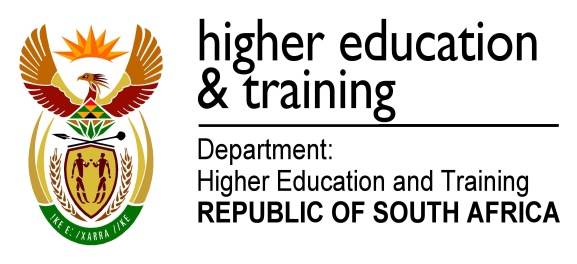 ARTISAN ASSESSMENT PRACTITIONER REGISTRATION FORM Please attach the following to your applicationPLEASE DO NOT ADD OR DELETE ANYTHING ON THIS FORMApplication TypePersonal DetailsLanguage ProficiencyEmployment HistoryPlease ensure that this is reflected in the CV attached.Current EmploymentQualifications: (artisan, assessor and moderator training)CODE OF CONDUCT FOR PRACTICING ARTISANS:A practicing artisan is a person qualified in a trade and practicing that trade in any of the following contexts:Artisan working on the trade in a production, service or maintenance environment.Line supervisor or manager to a specific trade utilizing his trade expertise in the fulfillment of his daily tasksTrade training staff, mentors and coaches.Trade assessment practitioners. OBJECTIVESThe objectives of this code of conduct for artisans are to:Define acceptable behavior for practicing artisans in the workplace.Develop and maintain a high quality of artisan practices and promote best practices within the occupation in the workplace and training environment.Provide norms and standards for practicing for evaluating their own practices and behaviors;Guide artisan to practice their  trade with integrity, sincerity and in accordance with the accepted standards of the artisan occupationTo ensure artisans respect the interests of clients and the integrity of the artisan occupation.CODE OF CONDUCT:All practices artisans must conduct their occupation in line with the general rules and guidelines stipulated below:Execute their job functions with professionalism, good attitudes and values, due care and diligence.Must adhere to acceptable practices and high quality standards when carrying out their work Continuously improve their skills within the trade area and mentor and guide new entrants in the occupation.Not perform their work or conduct them in any manner that will compromise the standard of the occupation or training in and for the occupation.Not engage in any act of dishonesty, corruption or bribery in the execution of their duties.Must disclose to the relevant parties any interest in clients, business or stakeholders to avoid any perceived, real or potential conflict of interest at all times.Not knowingly misrepresent or permit misrepresentation of their own trade qualification or competency or those of any other person involved with work Must give artisan workplace or training decisions, recommendations or opinions that are honest, objective and based on facts.  May neither personally or through another person improperly seek to obtain work, or by way of commission or otherwise, make or offer to make payment for a client or prospective client for obtaining such workMay not unless required by law or by these rules divulge any information of a confidential nature which they obtained in the exercise of their duties in the workplace or in the training and assessment environment.Must notify NAMB immediately if they become aware of any violation of these rules by any registered  artisan in the workplace or in the training and assessment environmentMust notify without delay NAMB if they become aware of any assessment practitioner conducting their responsibility in any manner harmful to the occupation.Actively participate in activities to develop and enhance trade occupationsAct in a manner that will enhance and maintain a positive image towards the trade occupations. Must at all time have due regard for health and safety in and around the workplace.Have due regard for the environment in the execution of their work and avoid, any adverse impact there on.May not willfully  harm the employment, reputation or business of any other practicing artisanMaintain the level of confidentiality required by and in the execution of the duties in terms of his employment in the occupation.Must always ensure adequate supervision of and take responsibility for work carried out by subordinates in the workplace. Must submit in writing any information requested by the NAMB with reference to improper conduct by themselves or any other practicing artisan.Maintain registration status as prescribed by the Department of Higher Education and TrainingFOR NAMB OFFICE USE ONLYAdministratorQuality Assurance Manager NAMBCopy of Identity Document Verification not older than 3 monthsCopy of QualificationsRelevant trade certificate/s onlyVerification not older than 3 months Assessor and/or Moderator Qualification/sCertificate/s or statement of resultsVerification not older than 3 monthsService lettersCurrent employment at Trade Test CentreCopy of CV	Signed Code of ConductAttached herewithTrade Assessor RegistrationTrade Assessor RegistrationTrade Assessor RegistrationTradeInternal Trade Moderator RegistrationInternal Trade Moderator RegistrationInternal Trade Moderator RegistrationConstituent Trade Moderator RegistrationConstituent Trade Moderator RegistrationConstituent Trade Moderator RegistrationTrade AreaTrade AreaAssessor Reg.NoAssessor Reg.NoSurname:First Names:Signature:Race:	Gender:Trade qualified inIdentity number:Residential Address:Residential Address:Residential Address:Postal Address:Postal Address:Postal Address:Telephone (Home):Cell Phone number:E-mail address:LanguageLanguageSpeakSpeakSpeakSpeakReadReadReadReadWriteWriteWriteWritehome LanguageYNYNYNOther language 1YNYNYNOther language 2YNYNYNEmployer NameAccreditation NoEmployer AddressEmployer AddressEmployer AddressEmployer AddressEmployer AddressTelephone numberPosition Commencement of serviceTitleProviderDate achievedPracticing Artisan NameId NoTradeDateSignatureCriteriaYesNoAll the required documentation attached?Copy of Identity DocumentCopy of QualificationsCopy of CVAssessor / Moderator  Certificate or statement of resultsService lettersSigned Code of ConductAuthenticity of documentation validatedRequired evidence in place to proof subject matter or subject field expertise.Proof of registration as assessor (for moderator registrations)Proof of registrations as a practicing artisanN/AN/ARegistration recommendedYesNoType registrationAssessorModeratorUploaded on to NAMB DatabaseYesNoComments:Comments:Comments:Comments:Comments:Name of AdministratorSignatureDateRegistration approvedYesNoType registrationAssessorModeratorComments: Comments: Comments: Comments: Comments: NameSignatureDate